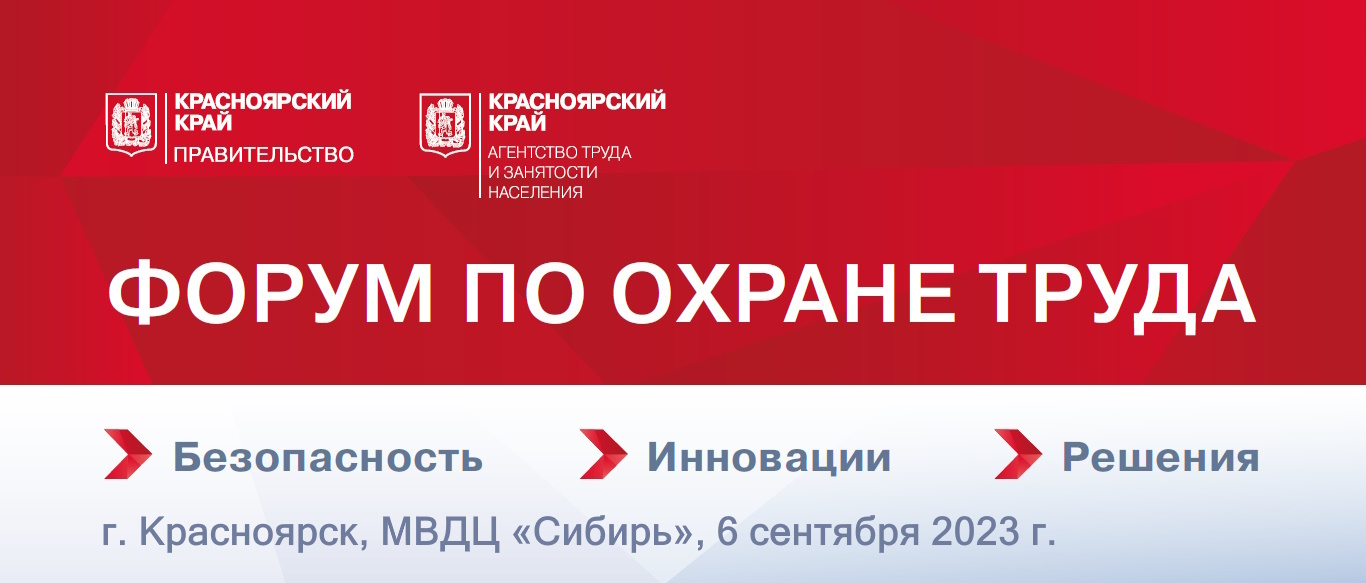 Приглашаем принять участие в Форуме по охране труда, который состоится6  сентября  2023 г. в первом павильоне МВДЦ «Сибирь» (Красноярск, 
ул. Авиаторов, 19).Начало в 10:00.Мероприятие  проводит  агентство  труда и занятости населения края при поддержке Правительства Красноярского края.В  программе  – выступления экспертов, выставка средств индивидуальной защиты,  работа консультационных площадок и площадок по обмену опытом, презентации победителей краевого смотра-конкурса на лучшую организацию работы по охране труда.Участие бесплатное.Для регистрации на мероприятие, пожалуйста, заполните форму:https://forms.yandex.ru/u/64bf7ea0e010db8a8b813c74/